Spind-Formular Hiermit erkläre ich mich dazu bereit, den Spind mit der Nummer ________ des THG’s für das  ___ Halbjahr im Schuljahr ________  zu mieten.  Pfand für den Schlüssel: 30€ Gebühr für ein Halbjahr: 15€ Folgende Bedingungen sind zu beachten: Der Schlüssel ist innerhalb der letzten beiden Wochen des Halbjahres bis zum letzten Donnerstag am SV-Raum abzugeben. Der Schüler bekommt das Pfand zurück.  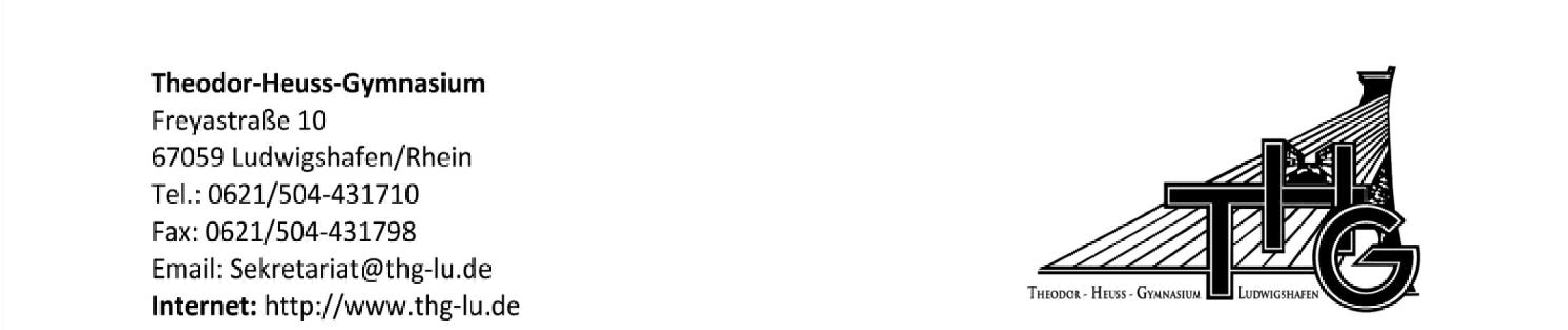 Soll der Spind verlängert werden muss ein neues Formular ausgefüllt werden und erneut 15€ abgegeben werden.  E-Mail Adresse des Schülers: ___________________________ ______________________________________________________    Unterschrift Erziehungsberechtigter        &             SV-Mitglied  